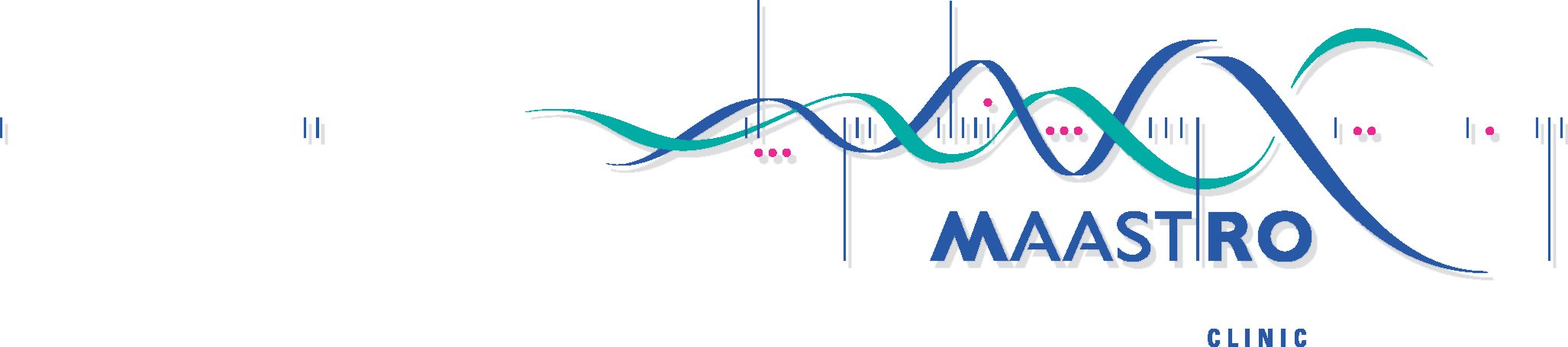 Welkom en introductiePhilippe LambinIntroductionArjan Groot  “Development of genetic hypoxia sensor,  allowing tracing and ablation of hypoxic cells to study radiotherapy resistance”Jon IentConferenceroom